Требования к организации и проведению муниципального этапа олимпиады по обществознаниюв 2023-2024 учебном году для обучающихся 6-11 классов государственных образовательных организаций, подведомственных Министерству образования и науки Республики КомиМуниципальный этап всероссийской олимпиады школьников по обществознанию (далее – Олимпиада) проводятся в соответствии с требованиями к его проведению, по олимпиадным заданиям, разработанным муниципальной предметно - методической комиссией. В муниципальном этапе Олимпиады на добровольной основе принимают индивидуальное участие обучающиеся 6–11 классов организаций, осуществляющих образовательную деятельность по образовательным программам основного общего и среднего общего образования. Задания муниципального этапа олимпиады разрабатываются для следующих возрастных групп: а) первая возрастная группа – обучающиеся 7-8 классов общеобразовательных организаций; в) вторая возрастная группа – обучающиеся 9-11 классов общеобразовательных организаций.Участники олимпиады вправе выполнять олимпиадные задания, разработанные для более старших классов по отношению к тем, в которые они проходят обучение (например, обучающийся 6 класса может принимать участие наряду в возрастной группе 7 – 8 класс, обучающийся 8 класса – в возрастной группе 9 – 11 классов).Муниципальный этап олимпиады состоит из одного тура для 7-8 классов и из двух туров индивидуальных состязаний участников для 9-11 классов. Общее время на проведение Олимпиады (без  учета времени на инструктаж)  составит   не более 90 минут 7-8 класс, не более 90 минут на первый тур (9-11 класс),не более 30 минут на второй тур (9-11 классы).Время выполнения заданий, количество заданий и максимальное количество по возрастным группам представлено в таблице. Для каждой возрастной группы разработаны:– комплекты заданий;– бланк ответов;– критерии оценивания заданий.Для нормальной работы участников в помещениях необходимо обеспечивать комфортные условия: тишину, чистоту, свежий воздух, достаточную освещенность рабочих мест, оборудованное в соответствии с требованиями к проведению муниципального этапа олимпиады по обществознанию. Все рабочие места участников олимпиады должны обеспечивать участникам олимпиады равные условия и соответствовать действующим на момент проведения олимпиады санитарно - эпидемиологическим правилам и нормам. 	В помещениях, где проводится олимпиада, должны быть организаторы (не менее одного человека на аудиторию). Около помещений также находятся дежурные. Во время проведения олимпиады участники олимпиады должны соблюдать действующий Порядок и требования, утверждённые организатором муниципального этапа олимпиады, должны следовать указаниям представителей организатора олимпиады, не вправе общаться друг с другом, свободно перемещаться по аудитории.Участники могут взять в аудиторию только прохладительные напитки в прозрачной упаковке, шоколад в нешуршащей обертке. Все остальное должно быть оставлено в специально отведенном, для вещей, месте.Необходимое материально-техническое обеспечение для выполнения олимпиадных заданий муниципального этапа олимпиады Для проведения всех мероприятий олимпиады необходима соответствующая материальная база, которая включает в себя элементы для проведения первого тура олимпиады. Каждому участнику предоставляются распечатанные задания и специальные бланки (формат А4), в которые участники вносят ответы. Кроме того, каждый участник должен быть обеспечен бумагой (формат А4) для черновиков из расчёта по одному листу на каждый тур (запасные листы – дополнительно 10% по количеству участников), а также капиллярными или гелевыми ручками с чернилами черного цвета.Необходимо обеспечить цветную печать отдельных страниц бланков заданий.Перечень справочных материалов, средств связи и электронно-вычислительной техники, разрешенных к использованию во время проведения олимпиады. Использование справочных материалов, средств связи и электронно-вычислительной техники для выполнения заданий муниципального этапа олимпиады не предусмотрено.Участникам олимпиады запрещено обращаться с вопросами к кому-либо, кроме организаторов в аудиториях и членов оргкомитета.До начала олимпиады все участники проходят в обязательном порядке процедуру регистрации. Перед началом олимпиады организаторы в аудитории напоминают участникам основные положения регламента (о продолжительности тура, о форме, в которой разрешено задавать вопросы, порядке подачи апелляции и т.д.).Затем организаторы по аудитории раздают бланки ответов и комплекты заданий (которые могут быть совмещены), бумагу для черновых записей.Получив комплект заданий вместе с черновиками, учащиеся на бланке заполняют графы персональных данных, затем приступают к выполнению заданий. После проведения описанных выше процедур организаторы отмечают время начала тура, а участники приступают к выполнению заданий. Участники могут задать организатору в аудитории вопросы по условиям заданий. Ответы на содержательные вопросы озвучиваются членами жюри для всех участников данной параллели. На некорректные вопросы или вопросы, свидетельствующие о том, что участник невнимательно прочитал условие, должен следовать ответ «без комментариев». Во время выполнения заданий участник может выходить из аудитории только в сопровождении дежурного, при этом его работа остается в аудитории. Организаторы в аудитории напоминают участникам о времени, оставшемся до окончания олимпиады за 15 минут и за 5 минут.Участники олимпиады обязаны по истечении отведенного времени сдать работу. Участники могут сдать работу досрочно, после чего они должны покинуть класс.В случае если участником будут допущены нарушения, организаторы олимпиады вправе удалить данного участника олимпиады из аудитории, составив акт об удалении участника олимпиады. Участники олимпиады, которые были удалены, лишаются права дальнейшего участия в олимпиаде по данному общеобразовательному предмету в текущем году.После окончания олимпиады работы участников передаются на шифровку. На бланке с ответами каждой работы пишется соответствующий шифр, указывающий № класса и № работы (например, 7–01, 7–02, 7–03 и т.д.), который дублируется в персональных данных участника на титульном листе. После этого данные участника с продублированным шифром упаковываются в конверт и хранятся до окончания проверки работ. Дешифровка работ осуществляется после окончания проверки и определения победителей и призеров Олимпиады по соответствующему возрастной группе.Для работы жюри необходимо подготовить помещение, оснащенное техническими средствами и канцелярскими принадлежностями: компьютер, принтер, бумага, ручки, карандаши простые, скрепки.Критерии и методика оценивания выполненных олимпиадных заданий Система и методика оценивания олимпиадных заданий должна позволять объективно выявить реальный уровень подготовки участников олимпиады. С учетом этого, при разработке методики оценивания олимпиадных заданий предметно-методическим комиссиям рекомендуется осуществлять: оценивание качества выполнения участниками заданий в соответствии с критериями и методикой оценивания выполнения олимпиадных заданий, разработанных с учётом определения высшего балла за каждое задание отдельно, а также общей максимально возможной суммой баллов за все задания. Жюри рассматривает записи решений, приведённые только в бланках ответов. Черновик жюри не проверяет, и его содержание не может служить в качестве аргументов ни одной из сторон во время процедуры апелляции. Проверку каждого задания, выполненного участниками олимпиады не менее чем двумя членами жюри. В случае расхождения их оценок вопрос об окончательном определении баллов, выставляемых за выполнение заданий, определяется председателем жюри. Итоговая оценка за муниципальный этап определяется путём сложения общей суммы баллов, набранных участником за выполнение заданий с последующим приведением к 100-балльной системе по формуле: 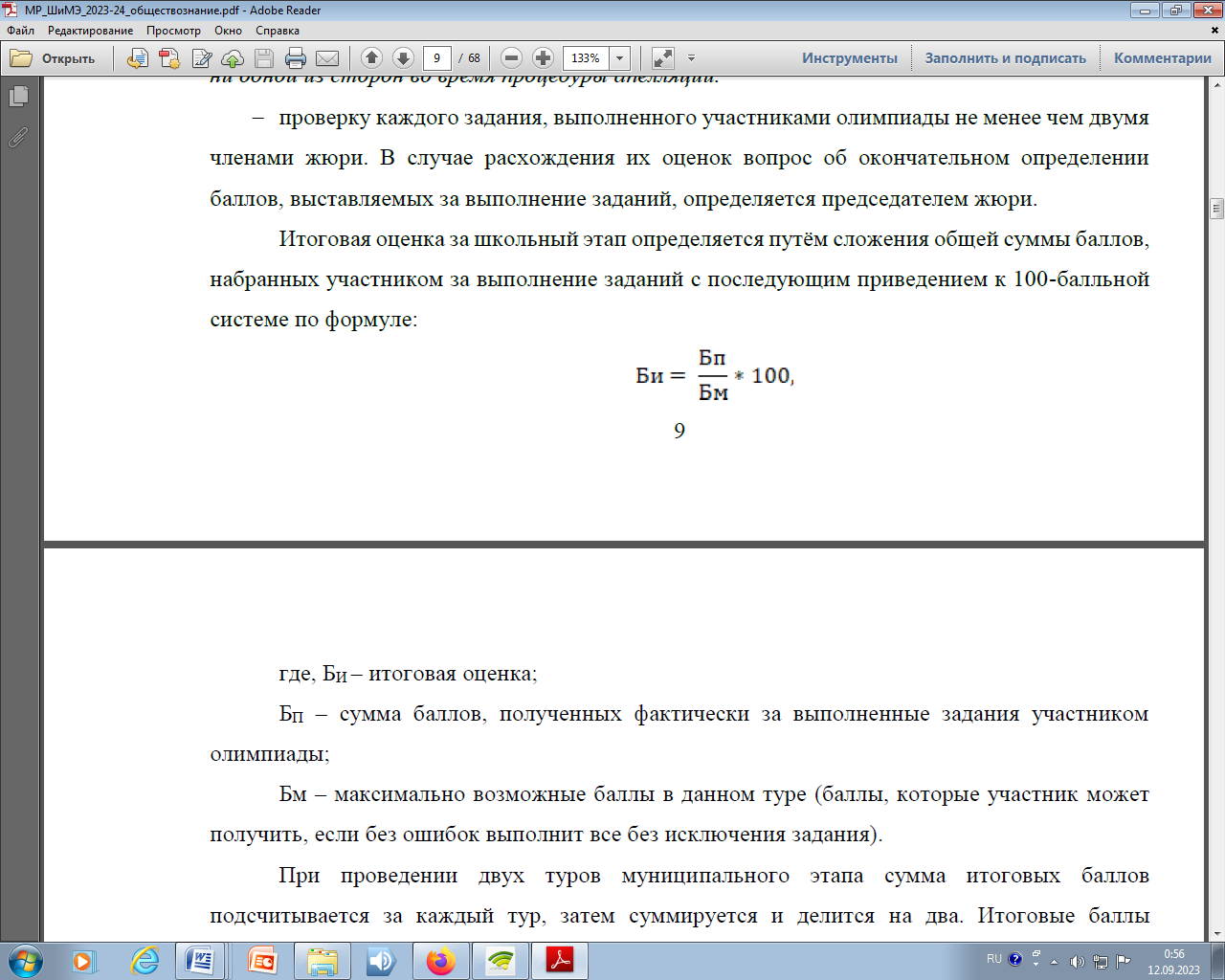 где, БИ – итоговая оценка; БП – сумма баллов, полученных фактически за выполненные задания участником олимпиады; Бм – максимально возможные баллы в данном туре (баллы, которые участник может получить, если без ошибок выполнит все без исключения задания).Жюри отвечает за объективную проверку олимпиадных заданий, выполненных участниками олимпиады, которые принимает для оценивания закодированными (обезличенными), оценивает выполненные олимпиадные задания в соответствии с критериями и методиками оценивания выполненных олимпиадных заданий; проводит разбор олимпиадных заданий, а также другие функции в соответствии с действующим порядком проведения всероссийской олимпиады школьников. После объявления предварительных результатов для всех участников Олимпиады должна быть обеспечена возможность подачи апелляции и получения от жюри результатов ее рассмотрения. Перед подачей апелляции каждый участник должен иметь возможность индивидуально ознакомиться с предварительными результатами проверки своих работ, чтобы четко аргументировать причины своего несогласия с оценкой жюри.Окончательные итоги муниципального этапа подводятся жюри только после рассмотрения всех апелляций.	Окончательные результаты участников фиксируются в итоговой таблице по каждой параллели, представляющей собой ранжированный список участников, расположенных по мере убывания набранных ими баллов. Участники с одинаковыми баллами располагаются в алфавитном порядке. На основании итоговой таблицы жюри определяет победителей и призеров. 	Победителей и призеров определяют в каждой возвратной группе. Победителями признаются те участники, которые набрали наибольшее количество баллов, при условии, что количество баллов превышает 50% максимально возможных баллов. Далее по рейтингу идут призеры: 2 место, 3 место.	Окончательные итоги олимпиады подводятся на заключительном заседании жюри после завершения процесса рассмотрения всех поданных участниками апелляций. Документом, фиксирующим итоговые результаты соответствующего этапа олимпиады, является протокол жюри, подписанный его председателем, а также всеми членами жюри.Председатель жюри передает протокол по определению победителей и призеров в оргкомитет для подготовки приказа об итогах муниципального этапа олимпиады.Возрастная группаВремя выполнения заданийОбщееколичество заданийМаксимальное количество баллов7-8 классы60 мин.10619-11 классы120 мин.10 – первый тур, 1 задание – 2 тур100Возрастная группаНомера страниц цветной печати7-8 классы4, 6, 79-11 классы7